南臺科技大學高齡服務學士學位學程暨高齡福祉服務系專題研究與製作課程實施要點民國104年12月15日學程發展會議通過民國107年01月19日學程發展會議修正通過民國107年04月27日系務會議修正通過民國108年6月21日系務會議修正通過一、實施目標：為結合理論與實務，藉由指導老師之從旁輔導，訓練學生獨立思考、研究分析及團隊工作之能力，以提升學生專業知識與實務發展技能，特訂定本要點。二、實施對象：本系日間部四技三年級學生。三、指導老師：以本系專任教師為主。四、實施程序（一）學生於開學前構思研究方向並至本系網頁瀏覽專任教師之專長領域，系辦於開學前一週公布「專題研究」指導老師可指導之研究主題。（二）學生於開學後第二週內向系辦提出分組暨主題選填表（如【附件一】）。（三）主任於開學後第三週內召開系務會議，經系務會議決定各組與專題指導老師之媒合。（四）專題指導老師於學生三年級第一學期期末第17週針對專題研究期中報告或半成品進行評分（課程名稱：「專題研究(一)」）。（五）專題指導老師於學生三年級第二學期期末第17週針對完整專題研究報告或完整專題製作作品進行評分（課程名稱：「專題研究(二)」）。學生就其專題研究成果舉行公開發表或展示。五、實施要點（一）本課程為大三上開始連續兩學期各1學分之課程。本課程之授課方式採用彈性指導，指導時間和地點由各指導老師指定之。（二）專題研究主題以高齡健康照護、高齡福祉生活及高齡友善環境等相關主題為原則。（三）老師指導學生採分組進行，每組4至5人為限。（四）每位老師指導學生每滿十六人，合計授課鐘點時數一小時，未滿十六人時依實際指導人數按比例核計鐘點費。（五）成果規格(1)專題研究報告：至少一萬五千字（含參考書目）報告，並依APA格式撰寫（報告格式及內文格式如【附件二】）。成果報告（附光碟）兩份，一份繳交給指導老師，一份繳交給系辦。(2)專題製作作品：由指導教授訂定之。（六）如學生因故希望更換組別，須於本課程第一學期第12週前提出申請，經系務會議審理，逾期不予受理，換組申請表如【附件三】。六、本要點經系務會議通過後實施，修訂時亦同。【附件一】南臺科技大學  高齡福祉服務系108專題研究主題選填表選填日期：　　　　年　　月　　日108學年度專題指導老師可指導之研究主題【附件二】南臺科技大學高齡服務學士學位學程專題研究報告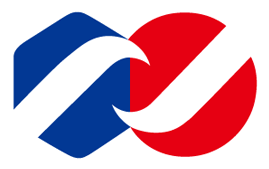 專題名稱:高齡社會照顧服務及智慧醫療之現況與發展指導老師: 000教授專題分組學生497i00XXX  謝XX497i0xxx  黃xx497i0xxx  鄭xx497i00XXX  謝XX中華民國106年06月摘要本研究主要在探討關鍵字：目錄摘要……………………………………………………………  v第一章 緒論…………………………………………………   1第二章 文獻探討……………………………………………   1第三章 研究方法……………………………………………   1第四章 研究結果……………………………………………   1第五章 討論、結論與建議…………………………………   1參考文獻 ……………………………………………………   1第一章緒論內文請用標楷體，14級（英文用Time New Roman，14pt）。第二章 文獻探討第三章 研究方法第四章 研究結果第五章 討論、結論與建議參考文獻中文部分胡述兆編著（2000）。世界各國圖書館名人錄。台北市：冊府。英文部分Bailey, W.G. (Comp.). (1990). Guide to popular U.S. government publications (2nd ed.). Englewood, CO:Libr【附件三】No.專題指導老師分機研究室地點Email可指導之研究主題1陳美珠6800T1239meiju765878@stust.edu.tw高齡健康問題與照護需求2胡小玫8238T1038hsiaomei@stust.edu.tw高齡者與風險社會3趙品淳6001T0939tinachao@stust.edu.tw高齡活動設計/高齡生命敘事4陳韻如8193T0943-1yunjuchen@stust.edu.tw老年人之用藥行為相關研究5彭巧珍6821N505-3cjpeng2017@stust.edu.tw健康飲食、營養組別分組名單（組長）1學號手機分組名單2學號手機分組名單3學號手機分組名單4學號手機分組名單5學號手機研究主題（請填入3個你想學習的研究主題）志願一：志願一：志願一：志願一：志願一：研究主題（請填入3個你想學習的研究主題）志願二：志願二：志願二：志願二：志願二：研究主題（請填入3個你想學習的研究主題）志願三：志願三：志願三：志願三：志願三：系務會議媒合結果指導教師：指導教師：指導教師：指導教師：指導教師：備註請各組組長EMAIL此申請表電子檔予楊智芬助教收（cfyang@stust.eud.tw），至遲請於2019年9月20日前繳交。請各組組長EMAIL此申請表電子檔予楊智芬助教收（cfyang@stust.eud.tw），至遲請於2019年9月20日前繳交。請各組組長EMAIL此申請表電子檔予楊智芬助教收（cfyang@stust.eud.tw），至遲請於2019年9月20日前繳交。請各組組長EMAIL此申請表電子檔予楊智芬助教收（cfyang@stust.eud.tw），至遲請於2019年9月20日前繳交。請各組組長EMAIL此申請表電子檔予楊智芬助教收（cfyang@stust.eud.tw），至遲請於2019年9月20日前繳交。南臺科技大學高齡福祉服務系專題研究與製作課程換組申請表南臺科技大學高齡福祉服務系專題研究與製作課程換組申請表南臺科技大學高齡福祉服務系專題研究與製作課程換組申請表南臺科技大學高齡福祉服務系專題研究與製作課程換組申請表申請人姓名班級學號申請日期____年____月____日 原專題題目原組別申請換組原因申請人簽名原指導老師意見□同意  □不同意說明:指導老師簽名新指導老師意見□同意  □不同意說明:新指導老師簽名系務會議審查結果□同意  □不同意說明:審查日期____年____月____日